Załącznik nr 2 do wniosku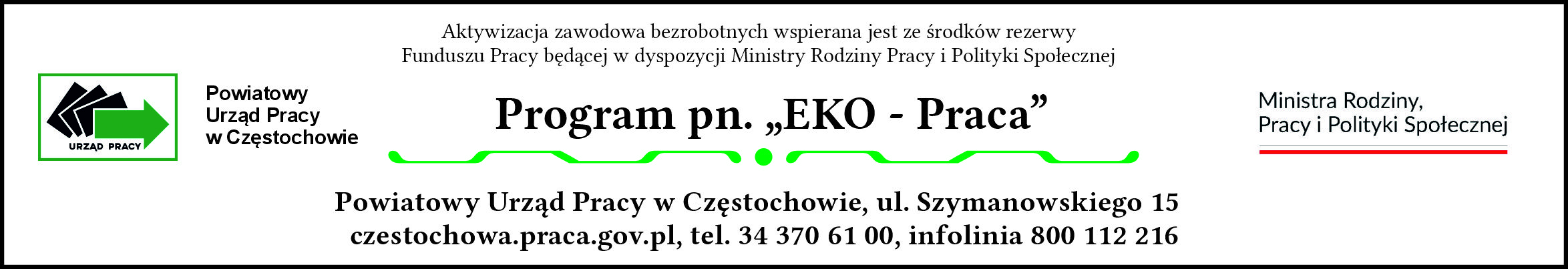 pieczęć lub dane wnioskodawcy(nazwa, adres, NIP)OŚWIADCZENIE O POMOCY PUBLICZNEJŚwiadomy(a) odpowiedzialności prawnej oświadczam, iż w okresie obejmującym bieżący rok podatkowy i poprzedzające go dwa lata podatkowe nie uzyskałem (am) / uzyskałem (am) pomocy de minimis oraz pomocy de minimis w rolnictwie lub rybołówstwie (właściwe podkreślić).
W przypadku korzystania z pomocy de minimis oraz pomocy de minimis w rolnictwie lub rybołówstwie w tym okresie należy sporządzić zestawienie według poniższego wzoru lub dołączyć kopie wszystkich zaświadczeń o wysokości otrzymanej pomocy de minimis.data i czytelny podpis wnioskodawcyL.pOrgan udzielający pomocyPodstawa prawnaDzień udzielenia pomocyWartość pomocy w euroNr programu pomocowego, decyzji lub umowy1.2.3.4.5.Łącznie